Карта 1Рисование мыльными пузырями                 Рисование брызгамиСпособ Рисование воздухом   Способ Рисование воздухомВозраст С 5 летВозраст С 4 летВид Рисование мыльными пузырями Вид Рисование цветной водойМатериал Гуашь, вода, шампунь или жидкое мыло, трубочка для коктейля, мелкая баночка (крышка от баночки), бумагаМатериал Гуашь, вода, трубочка для коктейля, плотная бумага, кисть толстаяТехника выполнения - Взять мелкую баночку, приготовить в  ней раствор из гуаши, воды и шампуня (5:1:1), по консистенции он должен быть как сливки.- Опустить в смесь трубочку для коктейля, дунуть таким образом, чтобы получились мыльные пузыри.- Взять лист бумаги, осторожно опустить его на мыльные пузыри, как бы перенося их на бумагу.Техника выполнения - Взять мелкую баночку, приготовить в  ней раствор из гуаши так, чтобы цвет раствора был максимально насыщенный- Кистью набрать раствор в баночке и перенести каплю на лист- Через соломинку подуть на цветное пятно, раздувая раствор по поверхности листа в разных направлениях- Получившийся рисунок высушить, дорисовать детали доступными средствамиСредства выразитель-ности Пятно, цвет.Средства выразитель-ности Пятно, цвет.Варианты использования - Придумывание фантазийных образов и сюжетов- Декорирование изделия- Создание фона рисунка (работы)Варианты использования - Придумывание фантазийных образов и сюжетов- Декорирование изделия- Создание фона рисунка (работы)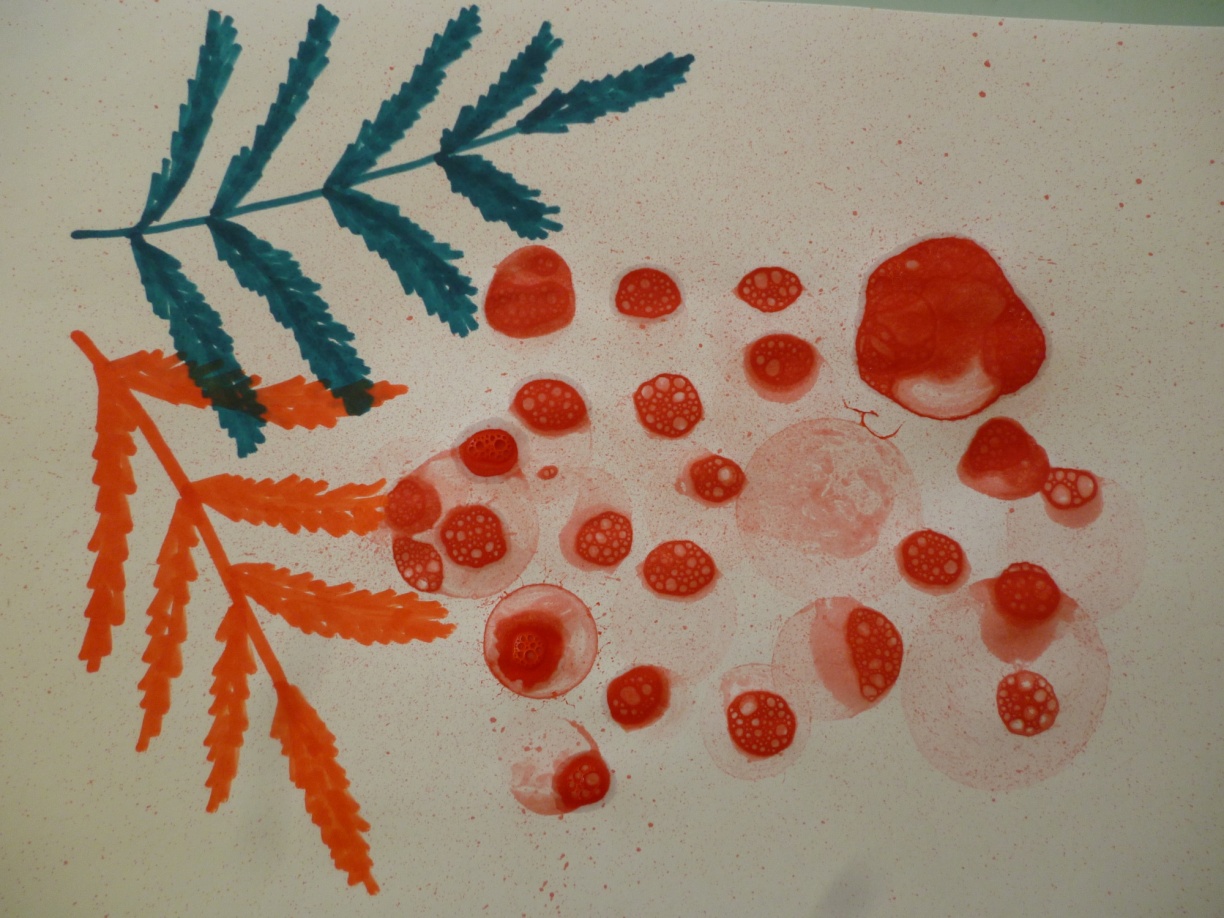 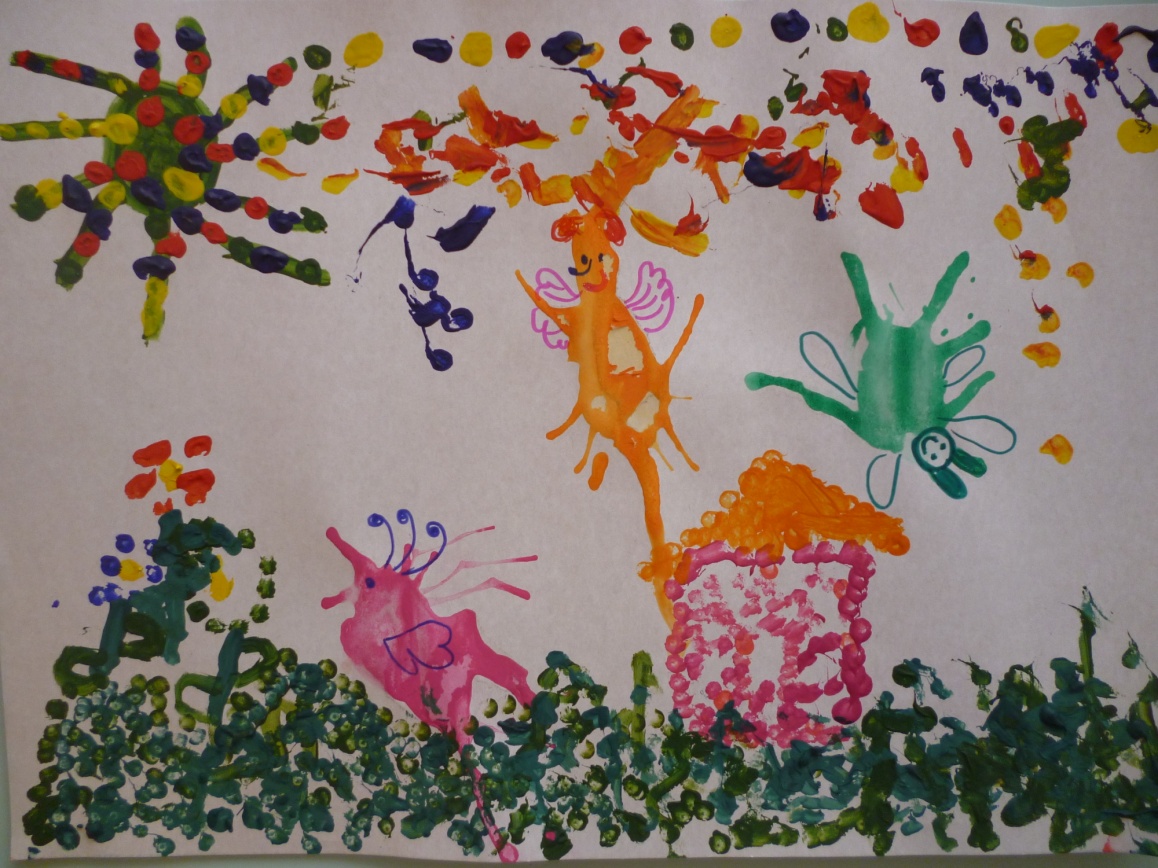 